FORMULAR ZUR RISIKOBEWERTUNG VON SCHULAUSFLÜGEN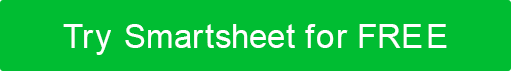 BEWERTUNG DES SCHULAUSFLUGSRISIKOS   Verwenden Sie die Schlüssel auf der vorherigen Seite, um Wahrscheinlichkeits- und Risikostufen zu bewerten.NAME DER SCHULEBEWERTET VONDATUM DER BEWERTUNGREISEZIELREISEZWECKREISEDETAILSREISELEITER(N)DATUM DER ABREISEDATUM DER RÜCKSENDUNGWAHRSCHEINLICHKEITSSCHLÜSSELSCHLÜSSEL ZUR RISIKOSTUFEHöchst unwahrscheinlichNiedrigUnwahrscheinlichMittelMöglichHochWahrscheinlichSehr wahrscheinlichRISIKOBESCHREIBUNGERHEBLICHE GEFÄHRDUNGGEFÄHRDETE(N) PERSON(EN)WAHRSCHEINLICHKEITRISIKOSTUFEKONTROLLPLANZUGEORDNETZUSATZINFORMATIONNAME UND TITEL DES ASSESSORSUNTERSCHRIFTDATUMGENEHMIGUNG DES OFFIZIELLEN NAMENS UND TITELSUNTERSCHRIFTDATUMVERZICHTSERKLÄRUNGAlle Artikel, Vorlagen oder Informationen, die von Smartsheet auf der Website bereitgestellt werden, dienen nur als Referenz. Obwohl wir uns bemühen, die Informationen auf dem neuesten Stand und korrekt zu halten, geben wir keine Zusicherungen oder Gewährleistungen jeglicher Art, weder ausdrücklich noch stillschweigend, über die Vollständigkeit, Genauigkeit, Zuverlässigkeit, Eignung oder Verfügbarkeit in Bezug auf die Website oder die auf der Website enthaltenen Informationen, Artikel, Vorlagen oder zugehörigen Grafiken. Jegliches Vertrauen, das Sie auf solche Informationen setzen, erfolgt daher ausschließlich auf Ihr eigenes Risiko.